U.S. INTERNATIONAL CHRISTIAN ACADEMY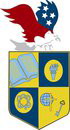 Serving students since 2001Owned and Operated by Teacherswith 25 years of experience in Teaching and Administrationwww.usicahs.orgadmin@USICAHS.ORG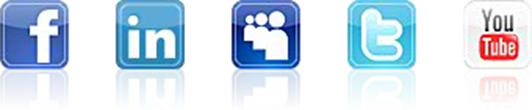   U.S. International Christian Academy is based on the concept that “God is the source of all life, truth, and knowledge. Therefore, true learning begins by knowing God”.Non Discrimination PolicyU. S. International Christian Academy does not discriminate in its admission a hiring practice on the basis of race, color, sex, age, religion, sexual orientation, national or ethnic origin or physical disabilities, national or ethnic origin or physical disabilities​http://www.eeoc.gov/laws/practices/index.cfmhttp://www.usicahs.org/Admissions.html